Liceo Elvira Sánchez de Garcés                                 +56963521809  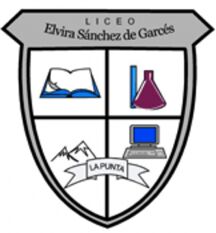 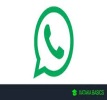 Segundo Año Medio   Biología          mail: jorge.luis.perez@liceoelvirasanchez.clProfesor : Jorge Luis Pèrez Oramas Nombre: ___________________________________  22.08.2021Objetivo:Crear modelos que expliquen la regulación de: - La glicemia por medio del control de las hormonas pancreáticas. Los caracteres sexuales y las funciones reproductivas por medio del control de las hormonas sexuales en el organismo.Observa el siguiente gráfico y, luego responde las preguntas y realiza lo que sesolicita en tu cuaderno. El siguiente gráfico muestra las variaciones de glicemia en la sangre luego     de los períodos de alimentación que se indican para un individuo.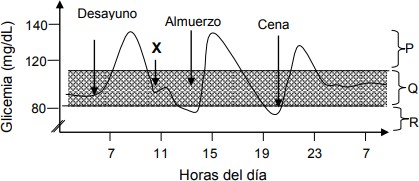     1-¿El gráfico corresponde a un individuo normal o diabético? Justifique su respuesta.    2-¿Qué Hormona explica la baja de la glicemia después de un período de alimentación?   3-¿Por la acción de qué Hormona una persona que está en ayuno por varias horas puede    mantener sus niveles adecuados de glicemia?    4-¿Qué hormonas son las que participan en esta regulación de la glicemia?    5-¿Dónde se producen?    6-¿Por qué se puede asegurar que estas hormonas pertenecen al  Sistema Endocrino? II-  Realizar una entrevista que cumpla con las siguientes exigenciasa)	Debes entrevistar a una persona con diabetes .b)	Debes hacer las siguientes preguntas de carácter obligatorio a la persona entrevistada:* Edad /Peso aproximado/sexo/estatura aproximada*¿Desde cuándo Ud. sabe que tiene diabetes?*¿Cómo se dio cuenta que tenía diabetes?*¿Qué significa para Ud vivir con diabetes? A qué conclusión puedes arribar después de estos resultados.